Wilmington Middle School PAC Meeting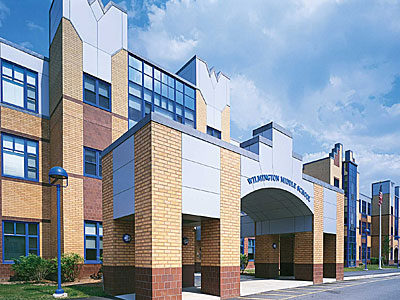 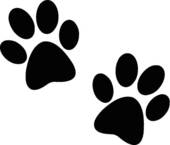 Agenda~ October 23rd, 2017 @6:00pm ~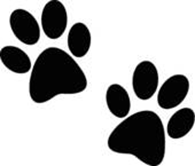 2017-2018 PAC OfficersLynne Parr – President - lpcp95@verizon.netMaryellen Dugan - Vice President -  medugan11@verizon.netRhonda Rubin – Treasurer – jrrubin34@comcast.netJessica Bourgeois – Secretary – bourgeoisjess@gmail.com  Welcome Principal’s Report – Mr. WelchBrief update on the progressing school year and upcoming eventsUpdate on Sub-Committee progress for 8th grade Field TripStatus of the SAC PAC Business:New Ideas Hosting an evening viewing of the film Screenagers by physician and filmmaker Delaney Ruston (please go to www.screenagersmovie.com to view trailer)Hosting motivational speaker Todd Waites?  He will be presenting at the Shawsheen and West on February 5th.  “Todd has a passion to help people of all ages develop a positive self-perception and learn to accept others just the way they are.”  Todd Waites is an arm amputee, cancer survivor, executive, musician and motivational speaker.  Website www.toddwaites.comAll You Got Tour focuses on young musicians and artists while fighting against the current opioid crisis in New England-go to www.allyougottour.com“Patty Duffey, President of the Young Performers Club, and Jackie LoGiudice, President of Next Generations Concerts, created the tour based on their dedication to showcase talented and hard-working 21 and under youth musicians to provide them unique opportunities to demonstrate their love of music and performing to engaging audiences. The tour shows will be a powerful mix of the arts along with influential speakers passionate about important social issues; anti-bullying and youth drug prevention.”Any other new ideas for upcoming student assemblies, parent workshops, teacher wish lists etc. for the 2017-2018 school year?   Approve funds to host author, Yoko Kawashima Watkins, who wrote the book, So Far From The Bamboo Grove.  Status of Direct Donation FundraiserTreasurer’s ReportBox Tops Contest status School Store- Open on November 3rd approve funds for purchasing suppliesNext PAC Meeting will be held on Monday, November 13th, 2017 at 6:00pm